2017年汝城县公开招聘教师综合成绩和体检入围名单补充公告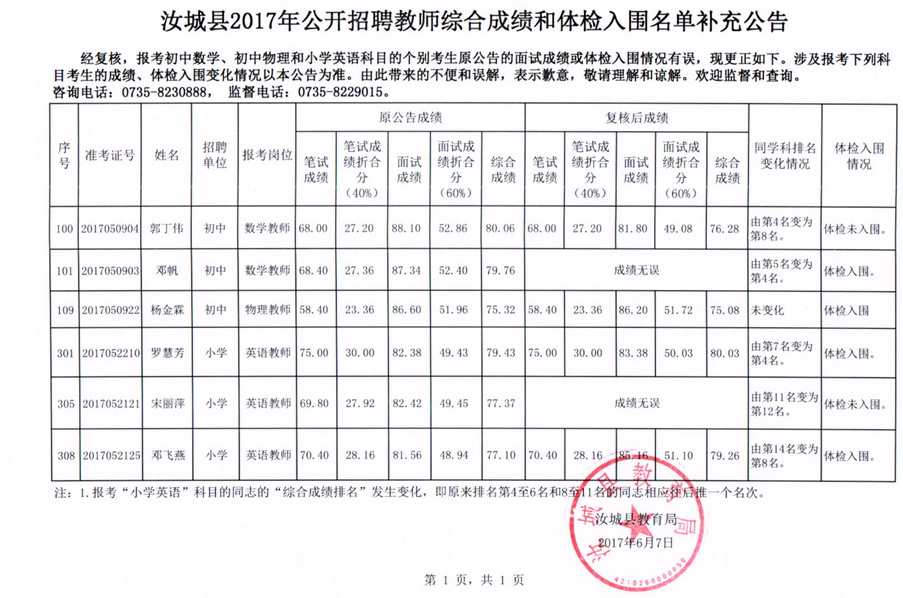 